ГОСТ Р 51634-2000 Масла моторные автотракторные. Общие технические требования (с Изменениями N 1, 2)
ГОСТ Р 51634-2000

Группа Б21ГОСУДАРСТВЕННЫЙ СТАНДАРТ РОССИЙСКОЙ ФЕДЕРАЦИИ
 МАСЛА МОТОРНЫЕ АВТОТРАКТОРНЫЕОбщие технические требованияMotor oils for autotractors. General technical requirements

ОКС 75.100
75.080
ОКП 02 5313Дата введения 2001-10-01 Предисловие1 РАЗРАБОТАН Всероссийским научно-исследовательским институтом по переработке нефти (ВНИИНП), Техническим комитетом по стандартизации ТК 31 "Нефтяные топлива и смазочные материалы"

ВНЕСЕН Департаментом по нефтепереработке Минтопэнерго РФ
2 ПРИНЯТ И ВВЕДЕН В ДЕЙСТВИЕ Постановлением Госстандарта России от 24 июля 2000 г. N 197-ст
3 ВВЕДЕН ВПЕРВЫЕ

4 ИЗДАНИЕ с Изменением N 1, принятым в январе 2002 г. (ИУС 3-2002)

ВНЕСЕНО Изменение N 2, утвержденное и введенное в действие на территории РФ с 01.09.2010 Приказом Ростехрегулирования от 06.05.2010 N 76-ст

Изменение N 2 внесено изготовителем базы данных по тексту ИУС N 7, 2010 год
     1 Область примененияНастоящий стандарт распространяется на группу однородной продукции - автотракторные моторные масла (далее - моторные масла) и устанавливает показатели качества, характеризующие безопасность продукции и подлежащие обязательному включению во все виды документации, по которой изготовляют моторные масла.
2 Нормативные ссылкиГОСТ 33-2000 (ИСО 3104-94) Нефтепродукты. Прозрачные и непрозрачные жидкости. Определение кинематической вязкости и расчет динамической вязкости

ГОСТ 4333-87 Нефтепродукты. Метод определения температур вспышки и воспламенения в открытом тигле

ГОСТ 9827-75 Присадки и масла с присадками. Метод определения содержания фосфора

ГОСТ 11362-96 (ИСО 6619-88) Нефтепродукты и смазочные материалы. Метод потенциометрического титрования

ГОСТ 12417-94 (ИСО 3987-80) Нефтепродукты. Метод определения сульфатной золы

ГОСТ Р 52257-2004 Масла моторные. Метод определения текучести и кажущейся вязкости при низкой температуре

(Измененная редакция, Изм. N 2).
3 Технические требования3.1 Показатели качества, характеризующие безопасность моторных масел, приведены в таблице. Нормы по указанным показателям устанавливают в документации на моторные масла конкретных марок.


Таблица
(Измененная редакция, Изм. N 1, 2).
ПРИЛОЖЕНИЕ А (обязательное). Номограмма для определения температурных кривых вязкостиПРИЛОЖЕНИЕ А
(обязательное)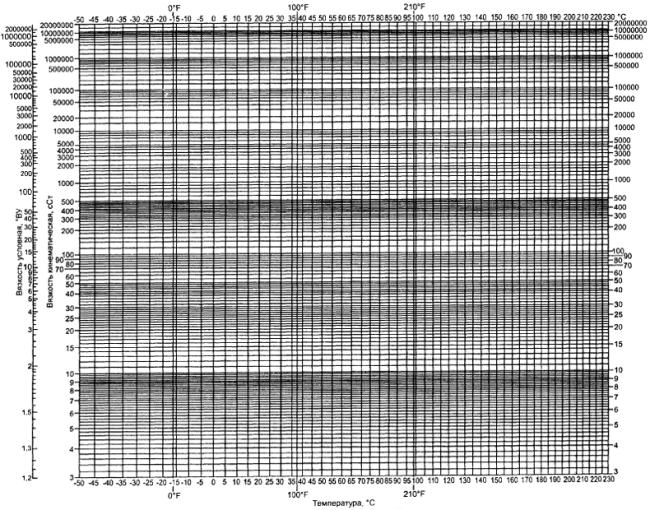 ПРИЛОЖЕНИЕ Б (рекомендуемое). Перечень зарубежных стандартов на методы испытаний маселПРИЛОЖЕНИЕ Б
(рекомендуемое)1 АСТМ Д 445-97 Метод определения кинематической вязкости прозрачных и непрозрачных жидкостей
2 АСТМ Д 874-96 Метод определения сульфатной золы в смазочных маслах и присадках
3 АСТМ Д 92-98а Метод определения температур вспышки и воспламенения в открытом тигле Кливленда
4 АСТМ Д 4684-99 Метод определения предела текучести и кажущейся вязкости моторных масел при низкой температуре
5 АСТМД Д 5293-99а Метод определения кажущейся вязкости моторных масел с использованием имитатора холодной прокрутки в диапазоне температур от -5 до -35 °С
6 АСТМ Д 974-97 Стандартный метод определения кислотного и щелочного числа титрованием цветным индикатором


ПРИЛОЖЕНИЯ А, Б (Измененная редакция, Изм. N 1).


Наименование показателяЗначениеМетод испытания1 Кинематическая вязкость, мм/с, для класса вязкости:3 при плюс 100°СНе менее 3,8По ГОСТ 33
и приложению Б [1]при минус 18°СНе более 12504 при плюс 100°СНе менее 4,1при минус 18°СНе более 26005 при плюс 100°СНе менее 5,6при минус 18°СНе более 60006 при плюс 100°СНе менее 5,6при минус 18°СНе более 104006 при 100°ССв. 5,6 до 7,0 включ.8 при 100°С" 7,0 " 9,3 "10 при 100°С" 9,3 " 11,5 "12 при 100°С" 11,5 " 12,5 "14 при 100°С" 12,5 " 14,5 "16 при 100°С" 14,5 " 16,3 "1а Кажущаяся (динамическая) вязкость, определенная на имитаторе холодной прокрутки (ССS), мПа·с (сП), не более, для классов вязкости:По приложению Б [5]0W при минус 3562005W при минус 30660010W при минус 25700015W при минус 20700020W при минус 15950025W при минус 10130001б Кажущаяся (динамическая) вязкость, определенная на минироторном вискозиметре (МRV), мПа·с (сП), не более, для классов вязкости:По ГОСТ Р 52257 или приложению Б [4]0W при минус 40600005W при минус 356000010W при минус 306000015W при минус 256000020W при минус 206000025W при минус 15600002 Щелочное число, мг КОН на 1 г масла, не менееВ соответствии с нормой, установленной в документацииПо ГОСТ 11362
и приложению Б [6]3 Массовая доля фосфора, %, не более0,12По ГОСТ 98274 Сульфатная зольность, %, не более, масел для двигателей: По ГОСТ 12417
и приложению Б [2]бензиновых1,3дизелей легковых автомобилей1,8дизелей автобусов, грузовых автомобилей и внедорожной техники*2,05 Температура вспышки, определяемая в открытом тигле, °С, не ниже, для класса вязкости:По ГОСТ 4333
и приложению Б [3]3, 4, 5, 6 и всесезонных масел1906 и 82051021012, 14 и 16220______________
* Внедорожная техника - сельскохозяйственные и промышленные тракторы, строительно-дорожная техника, комбайны, большегрузные автомобили и самосвалы.

Примечания

1 Кинематическую вязкость при минус 18 °С определяют по номограмме (приложение А), если для масла данной марки документацией не предусмотрено ее определение по ГОСТ 33. Допускается взамен вязкости при минус 18 °С устанавливать кажущуюся (динамическую) вязкость в соответствии с показателями 1а и 1б таблицы.

2 Для всесезонных масел требования к кинематической вязкости определяются классами вязкости, указываемыми в числителе (для минус 18 °С) и знаменателе (для 100 °С) при обозначении этих масел.

3 Указанные в таблице методы испытаний являются арбитражными и подлежат обязательному включению в документацию на моторные масла конкретных марок. Допускается включать в документацию другие методы испытаний, не уступающие по точности указанным (приложение Б).

4 Нормы по показателям 1а и 1б распространяются на всесезонные загущенные масла.

5 Норма для сульфатной зольности масел (показатель 4) для двигателей дизелей легковых автомобилей распространяется и на универсальные масла.

6 Требования по показателю 3 не предъявляются к моторным маслам для дизелей экологических классов 2 и 3. Предназначение моторного масла для дизелей экологических классов 2 и 3 должно быть указано в документации, по которой изготовляют моторное масло.
______________
* Внедорожная техника - сельскохозяйственные и промышленные тракторы, строительно-дорожная техника, комбайны, большегрузные автомобили и самосвалы.

Примечания

1 Кинематическую вязкость при минус 18 °С определяют по номограмме (приложение А), если для масла данной марки документацией не предусмотрено ее определение по ГОСТ 33. Допускается взамен вязкости при минус 18 °С устанавливать кажущуюся (динамическую) вязкость в соответствии с показателями 1а и 1б таблицы.

2 Для всесезонных масел требования к кинематической вязкости определяются классами вязкости, указываемыми в числителе (для минус 18 °С) и знаменателе (для 100 °С) при обозначении этих масел.

3 Указанные в таблице методы испытаний являются арбитражными и подлежат обязательному включению в документацию на моторные масла конкретных марок. Допускается включать в документацию другие методы испытаний, не уступающие по точности указанным (приложение Б).

4 Нормы по показателям 1а и 1б распространяются на всесезонные загущенные масла.

5 Норма для сульфатной зольности масел (показатель 4) для двигателей дизелей легковых автомобилей распространяется и на универсальные масла.

6 Требования по показателю 3 не предъявляются к моторным маслам для дизелей экологических классов 2 и 3. Предназначение моторного масла для дизелей экологических классов 2 и 3 должно быть указано в документации, по которой изготовляют моторное масло.
______________
* Внедорожная техника - сельскохозяйственные и промышленные тракторы, строительно-дорожная техника, комбайны, большегрузные автомобили и самосвалы.

Примечания

1 Кинематическую вязкость при минус 18 °С определяют по номограмме (приложение А), если для масла данной марки документацией не предусмотрено ее определение по ГОСТ 33. Допускается взамен вязкости при минус 18 °С устанавливать кажущуюся (динамическую) вязкость в соответствии с показателями 1а и 1б таблицы.

2 Для всесезонных масел требования к кинематической вязкости определяются классами вязкости, указываемыми в числителе (для минус 18 °С) и знаменателе (для 100 °С) при обозначении этих масел.

3 Указанные в таблице методы испытаний являются арбитражными и подлежат обязательному включению в документацию на моторные масла конкретных марок. Допускается включать в документацию другие методы испытаний, не уступающие по точности указанным (приложение Б).

4 Нормы по показателям 1а и 1б распространяются на всесезонные загущенные масла.

5 Норма для сульфатной зольности масел (показатель 4) для двигателей дизелей легковых автомобилей распространяется и на универсальные масла.

6 Требования по показателю 3 не предъявляются к моторным маслам для дизелей экологических классов 2 и 3. Предназначение моторного масла для дизелей экологических классов 2 и 3 должно быть указано в документации, по которой изготовляют моторное масло.
ОКС 75.100Б21ОКП02 531375.080Ключевые слова: масла моторные автотракторные, технические характеристики, класс вязкостиКлючевые слова: масла моторные автотракторные, технические характеристики, класс вязкостиКлючевые слова: масла моторные автотракторные, технические характеристики, класс вязкостиКлючевые слова: масла моторные автотракторные, технические характеристики, класс вязкости